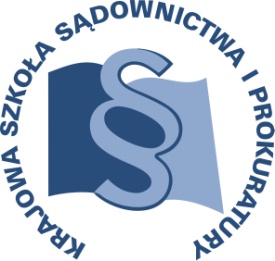 OSU – III – 401 – 114/2015			            Lublin,   9    lipca 2015 r.C2/L/15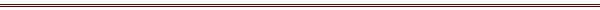 P R O G R A MSZKOLENIA DLA SĘDZIÓW ORZEKAJĄCYCH W SPRAWACH Z ZAKRESU PRAWA CYWILNEGO, GOSPODARCZEGO, RODZINNEGO I NIELETNICH ORAZ PRACY I UBEZPIECZEŃ SPOŁECZNYCH W SĄDACH WSZYSTKICH SZCZEBLI, ASYSTENTÓW SĘDZIÓW, REFERENDARZY, PROKURATORÓW PROWADZĄCYCH POSTĘPOWANIE NA ODCINKU CYWILNYMTEMAT SZKOLENIA:„Omówienie zmian w kodeksie postępowania cywilnego. 
Wybrane zagadnienia z zakresu postępowania egzekucyjnego 
i zabezpieczającego.”DATA I MIEJSCE:19 października 2015 r.	Sąd Rejonowy Szczecin-Prawobrzeże i Zachód w Szczecinie					Pl. Żołnierza Polskiego 16					70-551 Szczecin					tel. (91) 460-35-60					sala nr 510ORGANIZATOR:Krajowa Szkoła Sądownictwa i ProkuraturyOśrodek Szkolenia Ustawicznego i Współpracy MiędzynarodowejKrakowskie Przedmieście 62, 20 - 076 Lublin  tel.  (81) 440 87 10						fax. (81) 440 87 11OSOBY ODPOWIEDZIALNE ZE STRONY ORGANIZATORA:merytorycznie:sędzia Anna Cybulskatel. (81) 458 37 57 e-mail: a.cybulska@kssip.gov.plorganizacyjnie:specjalista Małgorzata Staniaktel.  (81) 440 87 39e-mail: m.staniak@kssip.gov.plWYKŁADOWCY:Krzysztof Górski – Wiceprezes Sądu Okręgowego w Szczecinie, w latach 
2007 – 2009 wizytator do spraw gospodarczych 
w Sądzie Okręgowym w Szczecinie. Doświadczony wykładowca z zakresu procedury cywilnej oraz prawa gospodarczego (cywilnego materialnego i prawa spółek handlowych) podczas szkoleń dla sędziów, radców prawnych oraz aplikantów.Zajęcia prowadzone będą w formie wykładu.PROGRAM SZCZEGÓŁOWYPONIEDZIAŁEK	19 października 2015 r.8.30 – 10.00	Zarządzanie procesem cywilnym po nowelizacji. Zasady koncentracji materiału procesowego. Sposób sporządzenia uzasadnienia. Czynności sądu związane 
z nadaniem klauzuli wykonalności.  Prowadzący – SSO Krzysztof Górski10.00 – 10.15 	przerwa 
10.15 – 11.45 	Cd. wykładu Prowadzący – SSO Krzysztof Górski11.45 – 12.00    	przerwa 
12.00 – 13.30 	Postępowanie zabezpieczające i egzekucyjne 
w sprawach dotyczących roszczeń majątkowych. Zabezpieczenie roszczeń niemajątkowych. 	Egzekucja z nieruchomości. Prowadzący – SSO Krzysztof Górski13.30 – 13.45    	przerwa13.45 – 15.15 	Cd. wykładu Prowadzący – SSO Krzysztof GórskiProgram szkolenia dostępny jest na Platformie Szkoleniowej KSSiP pod adresem:http://szkolenia.kssip.gov.pl/login/ oraz na stronie internetowej KSSiP pod adresem: www.kssip.gov.plZaświadczenie potwierdzające udział w szkoleniu generowane jest za pośrednictwem Platformy Szkoleniowej KSSiP. Warunkiem uzyskania zaświadczenia jest obecność na szkoleniu oraz uzupełnienie znajdującej się na Platformie Szkoleniowej anonimowej ankiety ewaluacyjnej (znajdującej się pod programem szkolenia) dostępnej w dniach 
od 20 października 2015 r. do 19 listopada 2015 r.Po uzupełnieniu ankiety zaświadczenie można pobrać i wydrukować z zakładki 
„moje zaświadczenia”.Z upoważnienia Zastępcy DyrektoraKrajowej Szkoły Sądownictwa i ProkuraturyKierownik Działu Planowania Szkoleń/-/Sędzia Greta Książkiewicz